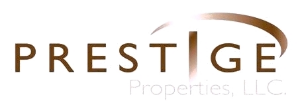 KEY PICK-UP AND RETURN FORMTenant Address _________________________________________________________KEYS PICKED UP	Signature _________________  Date ___________  Signature _________________  Date ___________  Signature _________________  Date ___________  Signature _________________  Date ___________  KEYS RETURNEDSignature _________________  Date ___________  Signature _________________  Date ___________  Signature _________________  Date ___________  Signature _________________  Date ___________  Forwarding Address of Security Deposit Holder Print Clearly: Name _______________________________ Address _______________________________City ________________________ State _______________Zip ________________Tenant print name# Entrance key# Apartment key# Mail key# Laundry key# Parking stickerTOTAL KEYSTenant print name# Entrance key# Apartment key# Mail key# Laundry key# Parking stickerTOTAL KEYS